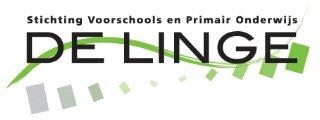 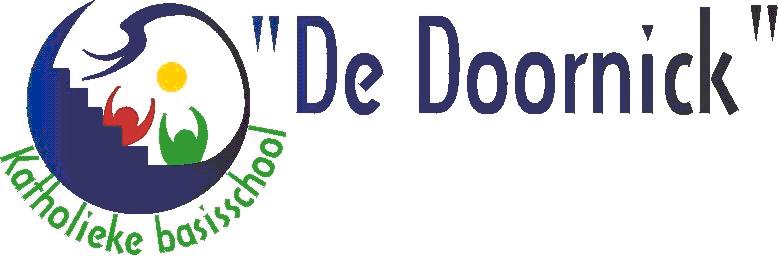 AANMELDINGSFORMULIER VOOR BASISSCHOOL 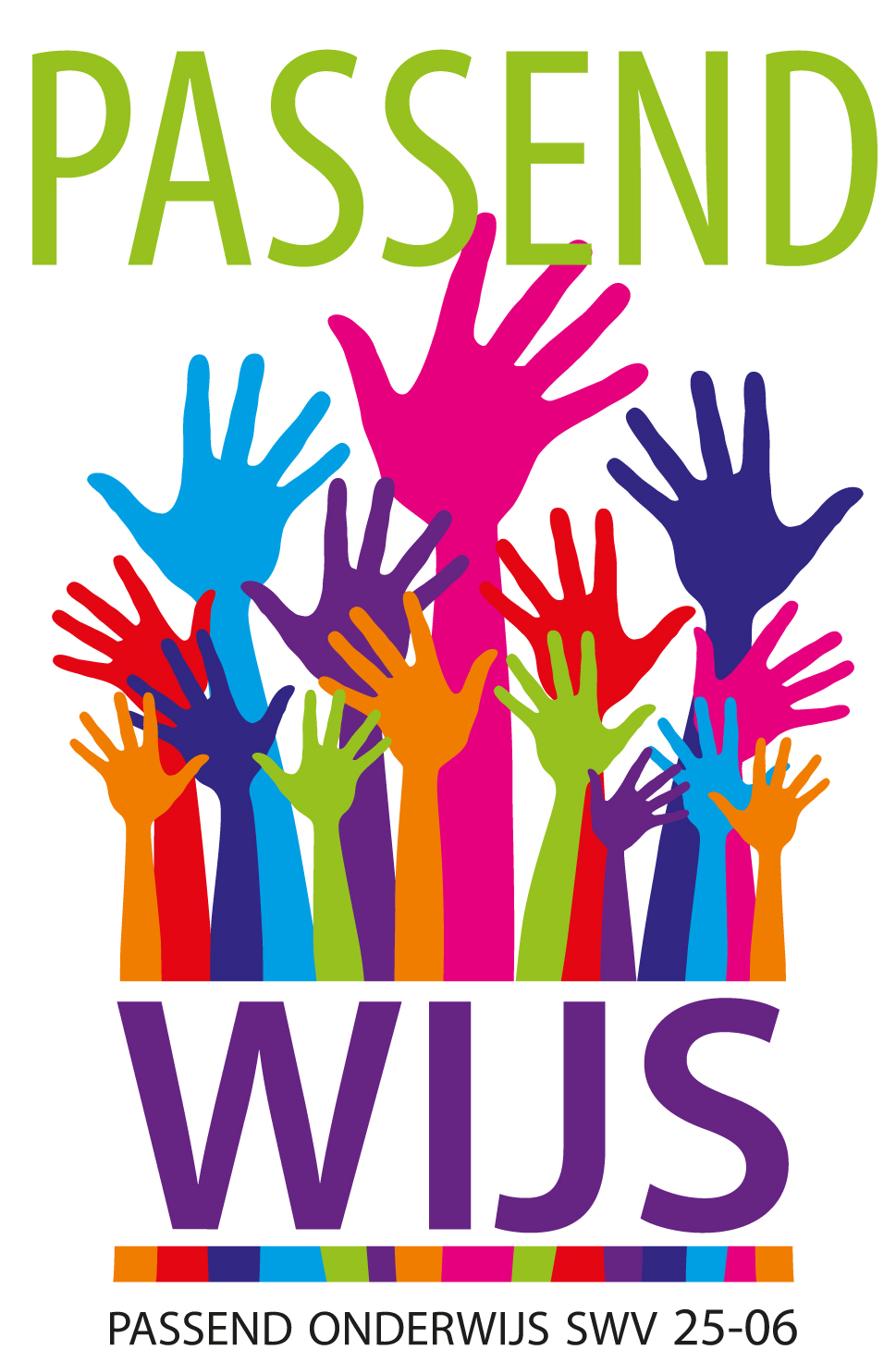 Bestemd voor alle scholen voor primair onderwijs binnen SWV PassendWijs 
Ondergetekenden melden hun kind aan bij  Naam school			     Plaats				     Gegevens kind	Achternaam			     Voornaam			     		Roepnaam      			   jongen         meisjeGeboortedatum			   -    -     
Het kind woont bij		  moeder       vader     ouders      verzorgers	AdresgegevensStraat				     Postcode			       	  	Woonplaats          	Gemeente  			     		BSN				     Heeft u uw kind ook bij een andere school aangemeld?       ja   nee   

Zo ja, naam school		     

Welke school heeft dan uw voorkeur?  Naam school			     
Indien uw voorkeursschool een bepaalde levensovertuiging heeft, respecteert dan wel onderschrijft u deze?         ja    nee 
Verwacht u dat uw kind extra ondersteuning nodig heeft bij zijn/haar ontwikkeling?    Ja      nee Zo ja, op welk(e) ontwikkelingsgebied(en)?	      (Denk hierbij aan lichamelijk, sociaal-emotioneel, leren en werkhouding)ToelichtingOndertekening
Ondergetekende verklaart dat dit formulier naar waarheid is ingevuld  Handtekening 					Handtekening Ter informatie:
U ontvangt van de school een informatiebrief voor ouders. Uiterlijk 10 weken voordat het kind ook daadwerkelijk geplaatst kan worden, wordt in overleg met ouders een start gemaakt met de uitvoering van de zorgplicht.Ouders/verzorgersMoeder      Ouders/verzorgersAdres      Ouders/verzorgersTelefoonnummer      Ouders/verzorgersE-mailadres      Ouders/verzorgersVader       Ouders/verzorgersAdres (indien anders dan kind)       Ouders/verzorgersTelefoonnummer      Ouders/verzorgersE-mailadres      Burgerlijke staat ouders  samenwonend       gescheiden        gehuwd        andersBij scheiding: ouderlijk gezag berust bijBij voogdij: wie is de gezinsvoogdWelke voogdijvereniging? Datum		   -    -     Datum		   -    -      Plaats		     Plaats		     Naam 		     Naam		       ouder    verzorger    voogd	  ouder    verzorger    voogd